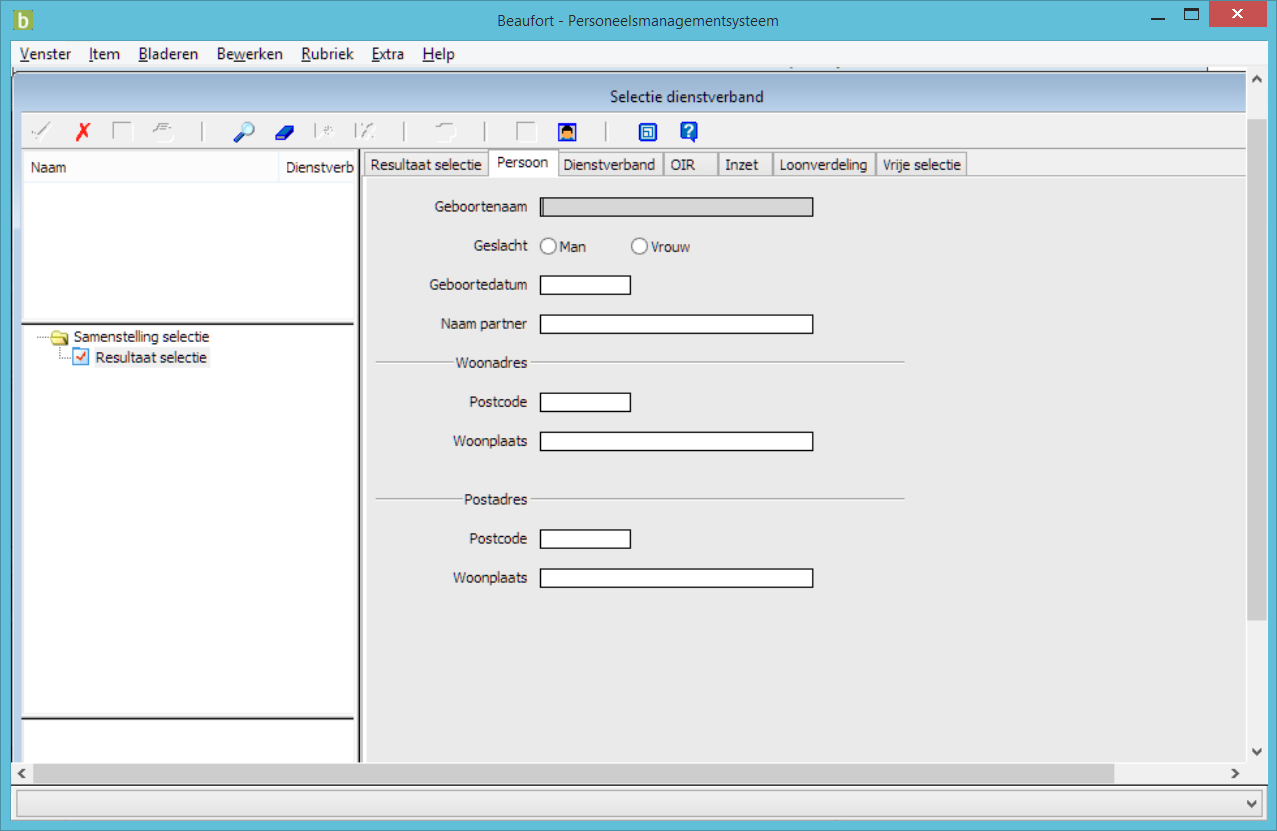 Kan op dit scherm in Beaufort de roepnaam toegevoegd worden  P01003 ?